LAMPIRANLampiran 1DAFTAR NAMA PERUSAHAANLampiran 2Data Penelitian Lampiran 3Hasil Uji Statistik DeskriptifLampiran 4Pooling Data 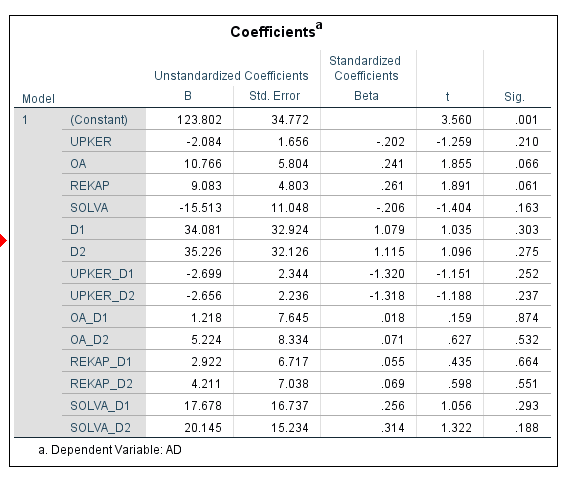 Lampiran 5Uji Normalitas Lampiran 6Uji Heterokadastisitas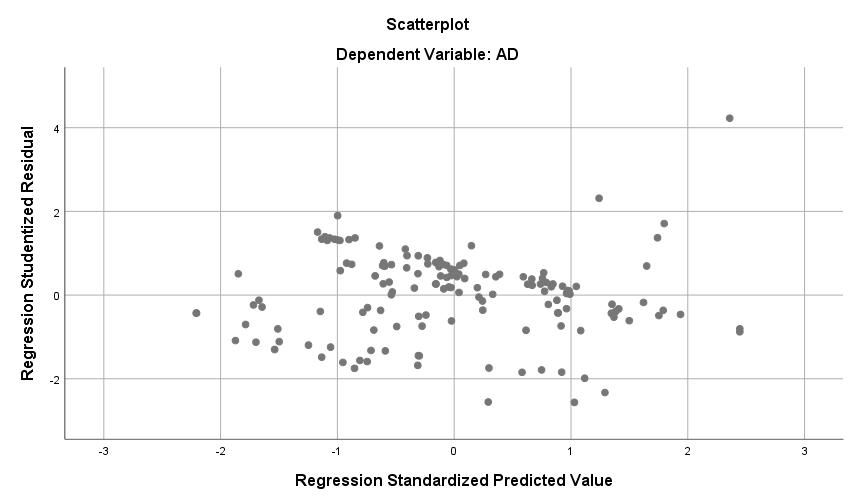 Lampiran 7Uji Auto Korelasi Lampiran 9Uji Koefisien Determinasi Lampiran 10Uji  FLampiran 11Uji TLampiran 12Laporan Keuangan 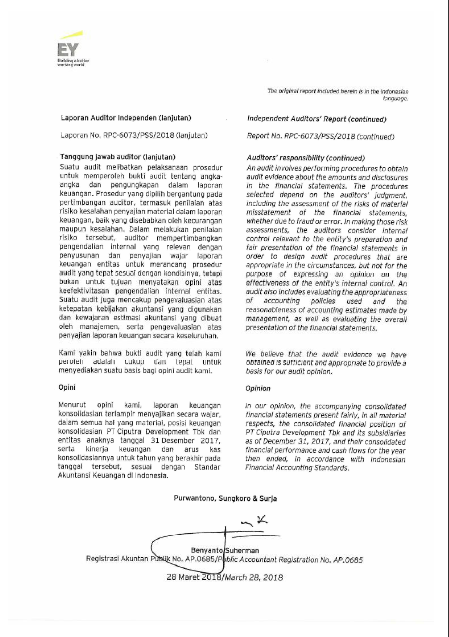 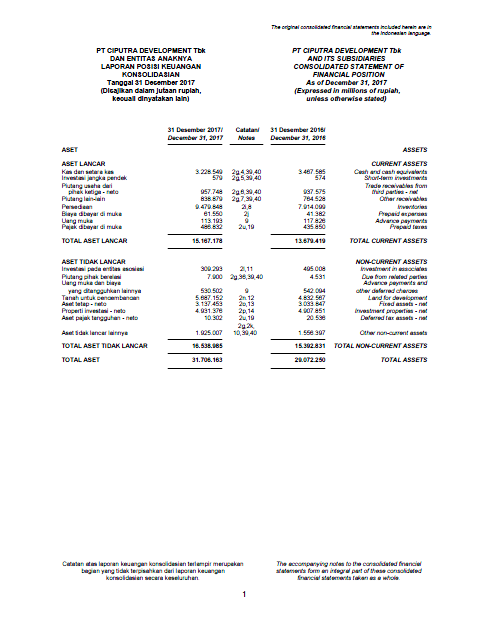 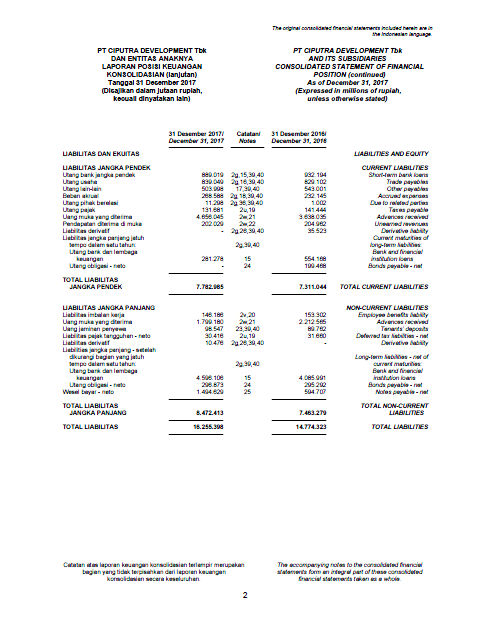 Sektor NoKode Perusahaan Nama Perusahaan Properti dan Real Estate1APLN Agung Podomoro Land Tbk Properti dan Real Estate2BAPABekasi Asri Pemula TbkProperti dan Real Estate3BESTBekasi Fajar Industrial Estate TbkProperti dan Real Estate4BIKABinakarya Jasa Abadi TbkProperti dan Real Estate5BIPPBhuwanatala Indah Permai TbkProperti dan Real Estate6BKDPBukit Darmo Property TbkProperti dan Real Estate7BKSLSentul City TbkProperti dan Real Estate8BSDEBumi Serpong Damai TbkProperti dan Real Estate9COWLCowell Development TbkProperti dan Real Estate10CTRACiputra Development TbkProperti dan Real Estate11DARTDuta Anggada Realty TbkProperti dan Real Estate12DILDIntiland Development TbkProperti dan Real Estate13DUTIDuta Pertiwi TbkProperti dan Real Estate14EMDEMegapolitan Developments TbkProperti dan Real Estate15FMIIFortune Mate Indonesia TbkProperti dan Real Estate16GAMAGading Development TbkProperti dan Real Estate17GPRAPerdana Gapuraprima Tbk Properti dan Real Estate18GWSAGreenwood Sejahtera TbkProperti dan Real Estate19JRPTJaya Real Property TbkProperti dan Real Estate20KIJAKawasan Industry Jabebeka TbkProperti dan Real Estate21LPCKLippo Cikarang TbkProperti dan Real Estate22LPKRLippo Karawaci TbkProperti dan Real Estate23MDLNModernland Realty Ltd TbkProperti dan Real Estate24MKPIMetropolitan Kentjana TbkProperti dan Real Estate25MMLPMega Manunggal Property TbkProperti dan Real Estate26MTLAMetropolitan Land TbkProperti dan Real Estate27MTSM Metro Realty TbkProperti dan Real Estate28MYRXHanson International TbkProperti dan Real Estate29NIROCity Retail Developments TbkProperti dan Real Estate30MOREIndonesia Prima Property TbkProperti dan Real Estate31PLINPlaza Indonesia Realty TbkProperti dan Real Estate32PPROPP Properti TbkProperti dan Real Estate33PWONPakuwon Jati TbkProperti dan Real Estate34RBMSRistia Bintang Mahkotasejati TbkProperti dan Real Estate35RDTXRoda Vivatex TbkProperti dan Real Estate36RODAPikko Land Development TbkProperti dan Real Estate37SCBDDanayasa Arthatama TbkProperti dan Real Estate38SMDMSuryamas Dutamakmur TbkProperti dan Real Estate39SMRASummarecon Agung TbkKonstruksi Bangunan40ACST Acset Indonusa TbkKonstruksi Bangunan41DGIKNusa Konstruksi Enjiniring TbkKonstruksi Bangunan42IDPRIndonesia Pondasi Raya TbkKonstruksi Bangunan43JKONJaya Konstruksi Manggala Pratama TbkKonstruksi Bangunan44NRCANusa Raya Cipta TbkKonstruksi Bangunan45PTPPPP (Persero ) TbkKonstruksi Bangunan46SSIASurya Semesta Internusa TbkKonstruksi Bangunan47TOTL Total Bangun Persada TbkKonstruksi Bangunan48WIKA Wijaya Karya (Persero) Tbk49WSKTWaskita Karya (Persero) TbkKODE TAHUNADUKPEROAREKAPSOLVAACST20165114.7331110.4801720175715.4844010.7291820185616.0056010.84034APLN201611617.0625110.6122120178617.1755110.6006620188717.2027100.58736BAPA20167912.0966000.4027620176012.0953000.328920188712.0571000.2578BEST20168115.4652000.3485920176615.5593000.3271220187715.6545000.33674BIKA20168814.6913000.7211420178214.6803000.7070320188614.6629000.71773BIPP20167914.3151000.2695420177814.3743000.3058320188714.5398000.45172BKDP20168613.5736000.3046120177413.5715000.3621420187713.5457000.3931BKSL20167516.2456100.3696720178116.522100.3361520188616.6038000.3465BSDE20164817.4608000.3640220174517.6431100.3646120184617.7687000.50113COWL20167615.0663000.6564220175715.0905100.68485201811915.1327100.75401CTRA20168817.1858110.5086220178717.272010.5126920188617.3503010.51459DART20168615.6183010.402720178615.6657010.4404120188715.7478110.48215DGIK201611114.257100.5133820178514.4148000.5681201810114.3624100.61548DILD20168616.287000.5728520178516.3879000.5181820188516.4698000.54165DUTI20164816.0868000.1959620174516.1741000.2118820184616.3526000.25532EMDE20168214.1257000.4954720176814.4407000.5788720188114.5558000.61624FMII20168613.5562000.128120178013.5942000.1492120188113.7547000.28212GAMA20168814.1118000.1838120178714.1538000.2170320188814.1335100.19839GPRA20168614.2662000.3562920176814.2206000.3108820187914.245000.29577GWSA20168915.7562010.0687220178715.7897010.0728220188715.8292000.07976IDPR20168314.2522000.2848520178514.4281000.3433820187914.47000.36448JKON20168315.2036100.4508320178215.2512000.428220188115.385000.46246JRPT20168815.9537000.4217220177916.0639000.3763420187916.1709000.365KIJA20168616.1889000.4746920178616.2373000.4762920188616.2822000.48637LPCK20165315.5477000.249520179416.3314000.3762620186015.9661100.1974LPKR20165817.6355000.5159420179417.8546100.4740320186017.7237000.48862MDLN20166116.4924000.546420174616.4965000.5152320188716.5386000.55148MKPI20164815.7044000.4381720175215.7365000.333420185915.7626000.2535MMLP20168115.1932010.1718520178815.4952010.1292920188815.6224010.12856OMRE20168615.2659010.0344620178715.2608010.0539520188615.2631010.09524MTLA20168315.1848010.3636720178515.3994010.384620189115.463010.33793MTSM20168611.3462000.116820178211.2927000.1339120188411.227000.16521MYRX20168815.945110.28493201715516.119110.3043420188816.2687100.31834NIRO20168615.1484010.215820178715.4032010.2527520188815.8378010.19068NRCA20168914.5736100.4650720178714.6912000.4746220186414.6285000.46413PLIN20165915.3386010.5017520177115.3501010.7872820188815.4337010.75572PPRO20167615.9932000.6637420175016.2634000.5784120184916.6172000.64696PTPP20164517.257000.6543320175117.548010.6591220185117.7773000.68952PWON20168316.8444010.4669820177816.9665010.4523920188417.0351010.38798RBMS20167512.0287000.0335220177912.2957000.194820187813.7079000.2993RDTX20168614.5583000.1300320178214.6399000.0988820187914.7423000.08433RODA20167615.0477000.1932120178215.0821100.2291820188515.197100.31523SCBD20167515.5585000.2786720178215.5705000.2546120188115.5687000.23846SMDM20165414.9466000.2010720175414.9603000.2049220186714.9657000.1919SMRA20168316.851010.6076220178516.8911010.6143720188516.9639010.61112SSIA20168915.789100.5340320178715.9961000.4942320186415.8176000.40777TOTL20166214.8975000.6805320177214.9917000.6887520187314.9876000.67414WIKA20165217.2526000.5980720175817.6373000.6797220186717.8969000.70935WSKT20164517.9333000.7269320176618.3994010.7675620185118.6389000.76777Descriptive StatisticsDescriptive StatisticsDescriptive StatisticsDescriptive StatisticsDescriptive StatisticsDescriptive StatisticsNMinimumMaximumMeanStd. DeviationAD14745.00155.0076.932016.36931UPKER14711.227018.638915.4747611.4283687OA14701.16.365REKAP14701.26.439SOLVA147.0335.8403.408598.1953980Valid N (listwise)147One-Sample Kolmogorov-Smirnov TestOne-Sample Kolmogorov-Smirnov TestOne-Sample Kolmogorov-Smirnov TestUnstandardized ResidualNN147Normal Parametersa,bMean0.0000000Normal Parametersa,bStd. Deviation13.37136560Most Extreme DifferencesAbsolute0.064Most Extreme DifferencesPositive0.064Most Extreme DifferencesNegative-0.060Test StatisticTest Statistic0.064Asymp. Sig. (2-tailed)Asymp. Sig. (2-tailed).200c,da. Test distribution is Normal.a. Test distribution is Normal.a. Test distribution is Normal.b. Calculated from data.b. Calculated from data.b. Calculated from data.c. Lilliefors Significance Correction.c. Lilliefors Significance Correction.c. Lilliefors Significance Correction.Model SummarybModel SummarybModel SummarybModel SummarybModel SummarybModel SummarybModelRR SquareAdjusted R SquareStd. Error of the EstimateDurbin-Watson1.577a.333.31413.558391.804a. Predictors: (Constant), SOLVA, REKAP, OA, UPKERa. Predictors: (Constant), SOLVA, REKAP, OA, UPKERa. Predictors: (Constant), SOLVA, REKAP, OA, UPKERa. Predictors: (Constant), SOLVA, REKAP, OA, UPKERa. Predictors: (Constant), SOLVA, REKAP, OA, UPKERa. Predictors: (Constant), SOLVA, REKAP, OA, UPKERb. Dependent Variable: ADLampiran 8Uji Multikolinearitas b. Dependent Variable: ADLampiran 8Uji Multikolinearitas b. Dependent Variable: ADLampiran 8Uji Multikolinearitas b. Dependent Variable: ADLampiran 8Uji Multikolinearitas b. Dependent Variable: ADLampiran 8Uji Multikolinearitas b. Dependent Variable: ADLampiran 8Uji Multikolinearitas CoefficientsaCoefficientsaCoefficientsaCoefficientsaCoefficientsaCoefficientsaCoefficientsaCoefficientsaCoefficientsaModelModelUnstandardized CoefficientsUnstandardized CoefficientsStandardized CoefficientsTSig.Collinearity StatisticsCollinearity StatisticsModelModelBStd. ErrorBetaTSig.ToleranceVIF1(Constant)130.19012.98410.027.0001UPKER-3.697.910-.323-4.060.000.7441.3431OA17.8122.877.4296.192.000.9801.0201REKAP10.2232.664.2743.838.000.9201.0881SOLVA-5.1046.444-.061-.792.430.7941.259a. Dependent Variable: ADa. Dependent Variable: ADa. Dependent Variable: ADa. Dependent Variable: ADa. Dependent Variable: ADa. Dependent Variable: ADa. Dependent Variable: ADa. Dependent Variable: ADa. Dependent Variable: ADModel SummarybModel SummarybModel SummarybModel SummarybModelRR SquareAdjusted R SquareModelRR SquareAdjusted R Square1.577a0.3330.314a. Predictors: (Constant), SOLVA, REKAP, OA, UPKERa. Predictors: (Constant), SOLVA, REKAP, OA, UPKERa. Predictors: (Constant), SOLVA, REKAP, OA, UPKERa. Predictors: (Constant), SOLVA, REKAP, OA, UPKERb. Dependent Variable: ADb. Dependent Variable: ADb. Dependent Variable: ADb. Dependent Variable: ADANOVAaANOVAaANOVAaANOVAaANOVAaANOVAaANOVAaModelModelSum of SquaresdfMean SquareFSig.1Regression13017.48143254.37017.703.000b1Residual26103.839142183.8301Total39121.320146a. Dependent Variable: ADa. Dependent Variable: ADa. Dependent Variable: ADa. Dependent Variable: ADa. Dependent Variable: ADa. Dependent Variable: ADa. Dependent Variable: ADb. Predictors: (Constant), SOLVA, REKAP, OA, UPKERb. Predictors: (Constant), SOLVA, REKAP, OA, UPKERb. Predictors: (Constant), SOLVA, REKAP, OA, UPKERb. Predictors: (Constant), SOLVA, REKAP, OA, UPKERb. Predictors: (Constant), SOLVA, REKAP, OA, UPKERb. Predictors: (Constant), SOLVA, REKAP, OA, UPKERb. Predictors: (Constant), SOLVA, REKAP, OA, UPKERCoefficientsaCoefficientsaCoefficientsaCoefficientsaCoefficientsaCoefficientsaCoefficientsaModelModelUnstandardized CoefficientsUnstandardized CoefficientsStandardized CoefficientsTSig.ModelModelBStd. ErrorBetaTSig.1(Constant)130.19012.98410.0270.0001UPKER-3.6970.910-0.323-4.0600.0001OA17.8122.8770.4296.1920.0001REKAP10.2232.6640.2743.8380.0001SOLVA-5.1046.444-0.061-0.7920.430a. Dependent Variable: ADa. Dependent Variable: ADa. Dependent Variable: ADa. Dependent Variable: ADa. Dependent Variable: ADa. Dependent Variable: ADa. Dependent Variable: AD